23η ΠΡΟΣΚΛΗΣΗ ΣΥΓΚΛΗΣΗΣ ΔΗΜΟΤΙΚΗΣ ΕΠΙΤΡΟΠΗΣΚαλείστε να προσέλθετε σε τακτική συνεδρίαση της Δημοτικής Επιτροπής που θα διεξαχθεί στην αίθουσα συνεδριάσεων του Δημοτικού Καταστήματος την 28η του μηνός Μαΐου έτους 2024, ημέρα Τρίτη και ώρα 12:30, για την συζήτηση και λήψη αποφάσεων στα παρακάτω θέματα της ημερήσιας διάταξης, σύμφωνα με τις σχετικές διατάξεις του άρθρου 75 Ν.3852/10, όπως αντικαταστάθηκε από το άρθρο 77 του Ν.4555/18 και συμπληρώθηκε από το άρθρο 9 του Ν.5056/23 και ισχύει :1. Εξειδίκευση πίστωσης για την πραγματοποίηση της χοροεσπερίδας με παραδοσιακούς χορούς που συνδιοργανώνει η Ενορία της Αναλήψεως Μεγάρχης με τον Δήμο Τρικκαίων, την Κυριακή 9 Ιουνίου 2024, ενόψει της εορτής της εκκλησίας.2. Έγκριση απόδοσης & απαλλαγή τριάντα τριών  (33) προέδρων – υπολόγων διαχείρισης πάγιας προκαταβολής έτους 2023.3. Έγκριση δικαιολογητικών δαπανών της πάγιας προκαταβολής των Προέδρων των Κοινοτήτων.4. Έγκριση απόδοσης λογαριασμού χρηματικού εντάλματος προπληρωμής και την απαλλαγή της υπολόγου υπαλλήλου Τζάνη Ανατασίας.5. Έγκριση δαπάνης απολογιστικά (ΠΡΑΚΤΙΚΟ 6) υπηρεσιών μίσθωσης οχημάτων-  μηχανημάτων για την αντιμετώπιση εκτάκτων αναγκών πολιτικής προστασίας λόγω της  κακοκαιρίας με την επωνυμία "DANIEL"6. Έγκριση όρων διακήρυξης για τη μίσθωση του Νηπιαγωγείου Αγίου Νικολάου Τρικάλων .7. Έγκριση για κίνηση οχημάτων του Δήμου Τρικκαίων εκτός των διοικητικών ορίων του, για το έτος 2024.8. Έγκριση πρόσληψης έκτακτου προσωπικού για την αντιμετώπιση εποχικών και πρόσκαιρων αναγκών κάλυψης δράσεων πυροπροστασίας.9. Έγκριση Πρωτοκόλλου Οριστικής Παραλαβής του έργου:  «ΕΠΙΣΚΕΥΗ ΤΟΥ ΥΦΙΣΤΑΜΕΝΟΥ ΣΥΝΘΕΤΙΚΟΥ ΤΑΠΗΤΑ ΣΤΟ ΔΗΜΟΤΙΚΟ ΣΤΑΔΙΟ ΤΟΥ ΔΗΜΟΥ ΤΡΙΚΚΑΙΩΝ, ΝΟΜΟΥ ΤΡΙΚΑΛΩΝ».10. Παραχώρηση κοινόχρηστου χώρου για εκδήλωση προσωρινού χαρακτήρα (αίτηση των κ.κ.Δάμτσα Αγγελικής και Καραγεώργη Γιάννη).11. Παραχώρηση χρήσης του εσωτερικού αύλειου χώρου του κεντρικού κτηρίου στον Μύλο Ματσόπουλου, για την πραγματοποίηση εκδήλωσης Γερμανικής Γλώσσας της ΔΙ.Π.Ε. Τρικάλων.12. Αποδοχή της με αριθμ. πρωτ.230270 /20.05.2024 (ΑΔΑ: 6ΑΛΒ7ΛΡ-ΦΑ4) Απόφασης Ένταξης της Πράξης «Προμήθεια εξοπλισμού στίβου και ηλεκτρονικού εξοπλισμού στίβου Δημοτικού Σταδίου Τρικάλων “Χρήστος Παπανικολάου – Σοφία Σακοράφα”», με κωδικό ΟΠΣ 5223818 στο “ΠΠΑ Περιφέρειας Θεσσαλίας 2021-2025” και στον άξονα Προτεραιότητας “Υποδομές στον τομέα του αθλητισμού” συνολικού προϋπολογισμού 170.000,00 € (συμπεριλαμβανομένου ΦΠΑ 24%), της Περιφέρειας Θεσσαλίας.Πίνακας Αποδεκτών	ΚΟΙΝΟΠΟΙΗΣΗ	ΤΑΚΤΙΚΑ ΜΕΛΗ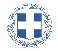 ΕΛΛΗΝΙΚΗ ΔΗΜΟΚΡΑΤΙΑ
ΝΟΜΟΣ ΤΡΙΚΑΛΩΝΔΗΜΟΣ ΤΡΙΚΚΑΙΩΝΔ/ΝΣΗ ΔΙΟΙΚΗΤΙΚΩΝ ΥΠΗΡΕΣΙΩΝΤΜΗΜΑ ΔΙΟΙΚΗΤΙΚΗΣ ΥΠΟΣΤΗΡΙΞΗΣΓραμματεία Δημοτικής ΕπιτροπήςΤρίκαλα, 24 Μαΐου 2024
Αριθ. Πρωτ. : 29515ΠΡΟΣ :Τα μέλη της ΔημοτικήςΕπιτροπής (Πίνακας Αποδεκτών)(σε περίπτωση κωλύματος παρακαλείσθε να ενημερώσετε τον αναπληρωτή σας).Η Πρόεδρος της Δημοτικής ΕπιτροπήςΣοφία ΑλεστάΑντιδήμαρχος Αργυρίου Κωνσταντίνος Καταβούτας Γεώργιος – Κωνσταντίνος Λεβέντη-Καρά Ευθυμία Νάτσινα Δήμητρα Παπαναστασίου Ζωή Καϊκης Γεώργιος Ηλιάδης Γεώργιος Λάππας ΑντώνιοςΔήμαρχος ΤρικκαίωνΓενικός Γραμματέας  Δ.ΤρικκαίωνΑναπληρωματικά μέλη Δ.Ε. 